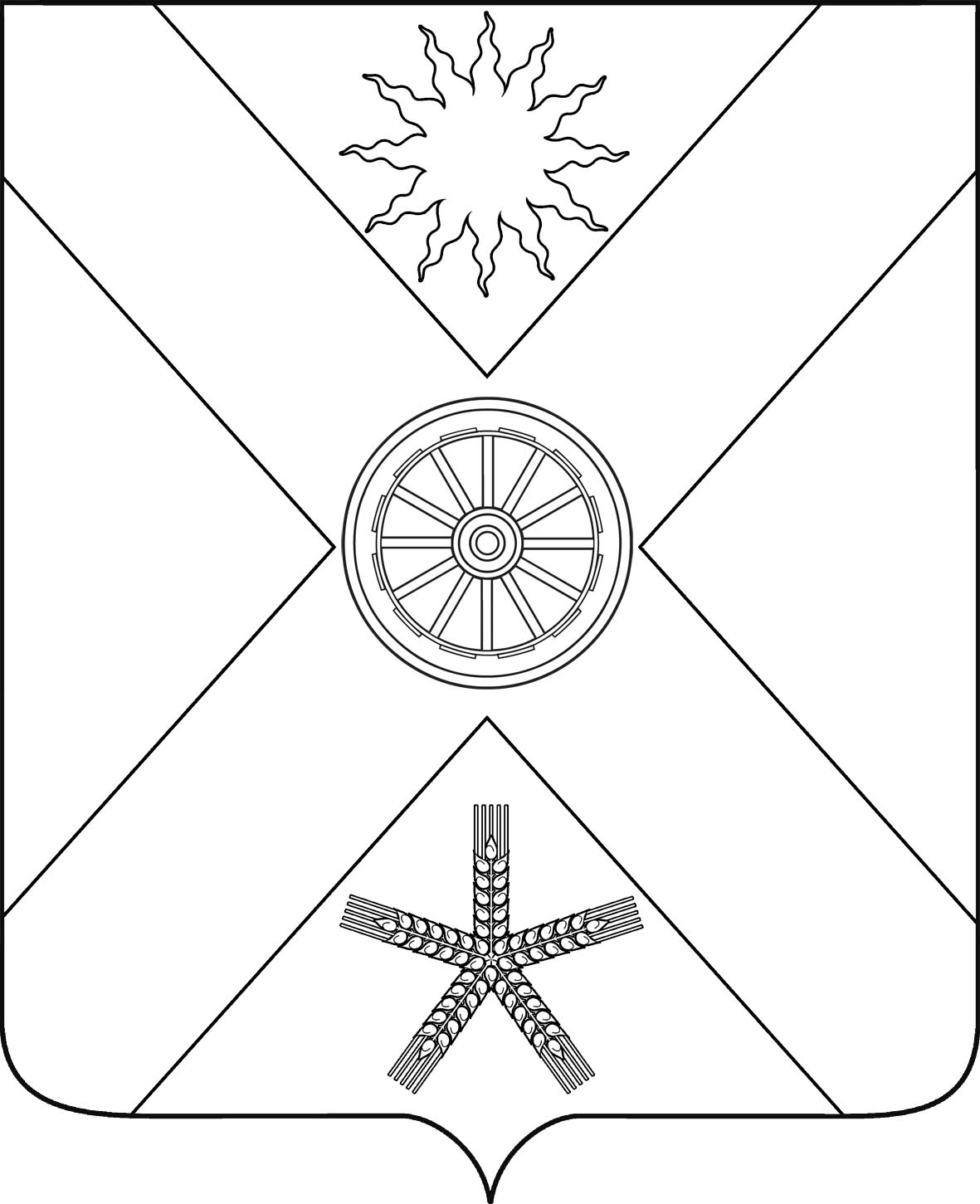 РОССИЙСКАЯ ФЕДЕРАЦИЯРОСТОВСКАЯ  ОБЛАСТЬПЕСЧАНОКОПСКИЙ РАЙОНМУНИЦИПАЛЬНОЕ ОБРАЗОВАНИЕ«ПЕСЧАНОКОПСКОЕ СЕЛЬСКОЕ ПОСЕЛЕНИЕ»АДМИНИСТРАЦИЯ ПЕСЧАНОКОПСКОГО СЕЛЬСКОГО ПОСЕЛЕНИЯПОСТАНОВЛЕНИЕ17.04.2017                                         №57                                    с.Песчанокопское        В целях приведения правового акта Администрации Песчанокопского сельского поселения Песчанокопского района в соответствие с действующим законодательством, в соответствии с распоряжением Правительства Ростовской области от  15.02.2017 № 58 «О внесении изменений в распоряжение Правительства Ростовской области от 14.11.2013 № 485«Об утверждении Плана мероприятий по оздоровлению государственных финансов, включая мероприятия, направленные на рост доходов, оптимизацию расходов, а также сокращение государственного долга, в Ростовской области до 2017 года» ПОСТАНОВЛЯЮ: Внести в постановление Главы Песчанокопского сельского поселения Песчанокопского района  от 27.11.2013 № 376 «Об утверждении Плана мероприятий по оздоровлению муниципальных финансов, включая мероприятия, направленные на рост доходов, оптимизацию расходов, а также сокращение муниципального долга, в Песчанокопском сельском поселении Песчанокопского района до 2017 года»  изменения согласно приложению.Настоящее постановление вступает в силу со дня его официального обнародования и распространяется на правоотношения, возникшие с 1 января 2017 г.Контроль за исполнением постановления оставляю за собой.И.о. главы АдминистрацииПесчанокопского  сельского поселения				С.А. Нефедов Постановление вносит :Начальник сектора экономики и финансов.Приложениек постановлению ГлавыПесчанокопского сельского поселенияот  17.04.2017 № 57ИЗМЕНЕНИЯ,вносимые в постановление Главы Песчанокопского сельского поселения Песчанокопского района от  27.11.2013 № 376 «Об утверждении Планамероприятий по оздоровлению муниципальных финансов, включаямероприятия, направленные на рост доходов, оптимизацию расходов,а также сокращение муниципального долга, в Песчанокопском сельском поселении Песчанокопского района до 2017 года» 1. Приложение № 1 изложить в редакции:Приложение № 1к постановлению Главы Песчанокопского сельского поселенияот  27.11.2013 № 376ПЛАН мероприятий по оздоровлению муниципальных финансов, включая мероприятия, направленные на рост доходов, оптимизацию расходов, а также сокращение муниципального долга, в Песчанокопском сельском поселении Песчанокопского района до 2017 годаИ.о. главы Администрации Песчанокопского сельского поселения                                                                                                                    С.А. Нефедов 2. Наименование приложения № 2 изложить в редакции:«Отчет об исполнении Плана мероприятий по оздоровлению муниципальных финансов, включая мероприятия, направленные на рост доходов, оптимизацию расходов, а также сокращение муниципального долга, в Песчанокопском сельском поселении Песчанокопского района до 2017 года».И.о. главы Администрации Песчанокопского сельского поселения                                                                                                                    С.А. Нефедов«О внесении изменений в постановление Главы Песчанокопского сельского поселения  от 27.11.2013 №376»№п/пНаименование мероприятияСроки исполненияОтветственный исполнительОжидаемый результатНаправления роста доходов местного бюджетаНаправления роста доходов местного бюджетаНаправления роста доходов местного бюджетаНаправления роста доходов местного бюджетаНаправления роста доходов местного бюджета1Проведение оценки эффективности предоставляемых льгот и установленных ставок по налогам, не влияющих на стимулирование предпринимательской активностиПроведение оценки эффективности предоставляемых льгот и установленных ставок по налогам, не влияющих на стимулирование предпринимательской активностиПроведение оценки эффективности предоставляемых льгот и установленных ставок по налогам, не влияющих на стимулирование предпринимательской активностиПроведение оценки эффективности предоставляемых льгот и установленных ставок по налогам, не влияющих на стимулирование предпринимательской активности1.1Осуществление анализа эффективности налоговых льгот, установленных решением Собрания депутатов Песчанокопского сельского поселения, подготовка предложений по их оптимизации в соответствии с постановлением Администрации Песчанокопского сельского поселения от 26.03.2013 г. № 84 «О  Порядке оценки эффективности  налоговых льгот, установленных представительным органом муниципального образования «Песчанокопское сельское поселение» о налогах» II – III кварталы Сектор экономики и финансов Администрации Песчанокопского сельского поселения; МРИ ФНС № 16 по Ростовской областиУвеличение поступлений в местный бюджет1.2Представление результатов оценки эффективности налоговых льгот на рассмотрение Собрания депутатов Песчанокопского сельского поселенияIII кварталСектор экономики и финансов Администрации Песчанокопского сельского поселения; МРИ ФНС № 16 по Ростовской областиУвеличение поступлений в местный бюджет1.3Подготовка и внесение предложений по сокращению неэффективных и малоэффективных муниципальных налоговых льгот и реализация мер, направленных на оптимизацию налоговых льгот, установленных правовыми актами органов местного самоуправления муниципального образования «Песчанокопское сельское поселение"по меренеобходимостиСектор  имущественных и земельных отношенийУвеличение поступлений в местный бюджет2Проведение необходимой работы с организациями по сокращению ими задолженности по выплатам в бюджет, в том числе по недоимкам по налогам и сборам, а также по начисляемым пеням и штрафамПроведение необходимой работы с организациями по сокращению ими задолженности по выплатам в бюджет, в том числе по недоимкам по налогам и сборам, а также по начисляемым пеням и штрафамПроведение необходимой работы с организациями по сокращению ими задолженности по выплатам в бюджет, в том числе по недоимкам по налогам и сборам, а также по начисляемым пеням и штрафамПроведение необходимой работы с организациями по сокращению ими задолженности по выплатам в бюджет, в том числе по недоимкам по налогам и сборам, а также по начисляемым пеням и штрафам2.1Реализация комплекса мер по повышению поступлений налоговых и неналоговых доходов, а также по сокращению недоимки в консолидированный бюджет Ростовской области в соответствии с постановлением Правительства Ростовской области от 29.12.2014 № 878 «Об утверждении Плана мероприятий по повышению поступлений налоговых и неналоговых доходов, а также по сокращению недоимки в консолидированный бюджет Ростовской области на 2015 -2017 годы» и постановлением Администрации Песчанокопского района  от 17.03.2015 № 164 « Об утверждении Плана мероприятий по повышению поступлений налоговых и неналоговых доходов, а также по сокращению недоимки в консолидированный бюджет Ростовской области на 2015 – 2017 годы»ежеквартальноСектор  имущественных и земельных отношенийСокращение имеющейся задолженности по налогам и сборам, зачисляемым в консолидированный бюджет Ростовской области и недопущение ее роста 2.2Проведение координационного совета по вопросам собираемости налогов и других обязательных платежей в соответствии с постановлением Администрации Песчанокопского сельского поселения от 30.12.2015 года  № 496 « О создании координационного Совета по вопросам собираемости налогов и других обязательных платежей»один раз в две неделиАдминистрация Песчанокопского сельского поселения; МРИ ФНС № 16 по РОсокращение имеющейся задолженности по налогам и сборам, зачисляемым в бюджет Песчанокопского сельского поселения  Песчанокопского района, и недопущение ее роста2.3Обеспечение выполнения показателей Прогноза социально-экономического развития Песчанокопского сельского поселения Песчанокопского района.II квартал Администрация Песчанокопского сельского поселенияУвеличение налоговых поступлений в консолидированный бюджет Ростовской области и сокращению недоимки2.4Анализ результатов финансово-хозяйственной деятельности организаций,  допустивших убыток (количество организаций, сумма убытка)ежеквартальноАдминистрация Песчанокопского сельского поселенияувеличение налоговых поступлений в консолидированный бюджет Ростовской области и сокращение просроченной задолженности3Обеспечение взаимодействия с налоговыми органами в целях повышения собираемости налоговых доходов, в первую очередь по региональным и местным налогамОбеспечение взаимодействия с налоговыми органами в целях повышения собираемости налоговых доходов, в первую очередь по региональным и местным налогамОбеспечение взаимодействия с налоговыми органами в целях повышения собираемости налоговых доходов, в первую очередь по региональным и местным налогамОбеспечение взаимодействия с налоговыми органами в целях повышения собираемости налоговых доходов, в первую очередь по региональным и местным налогам3.1Реализация мероприятий по увеличению доходов консолидированного бюджета Песчанокопского района  и повышению эффективности налогового администрирования, утвержденных совместным приказом Финансового отдела Администрации Песчанокопского района  и Межрайонной инспекцией  Федеральной налоговой службы № 16  по Ростовской области от 27.02.2015 № 13 и № 01-13/41 «Об утверждении плана мероприятий по увеличению доходов консолидированного бюджета Песчанокопского района  и повышению эффективности налогового администрирования на 2015 – 2017 годы»весь периодСектор экономики и финансов Администрации Песчанокопского сельского поселения;МРИ ФНС № 16 по РОувеличение доходов консолидированного бюджета Песчанокопского района  и повышение эффективности налогового администрирования3.2Анализ уровня собираемости транспортного налога. Проведение совместных мероприятий по увеличению налоговой базы по транспортному налогувесь периодСектор экономики и финансов Администрации Песчанокопского сельского поселения;МРИ ФНС № 16 по РОувеличение доходов консолидированного бюджета Ростовской области  и повышение эффективности налогового администрирования4Проведение инвентаризации имущества, находящегося в муниципальной собственностиПроведение инвентаризации имущества, находящегося в муниципальной собственностиПроведение инвентаризации имущества, находящегося в муниципальной собственностиПроведение инвентаризации имущества, находящегося в муниципальной собственности4.1Сохранение в управлении имущества, необходимого для обеспечения полномочий Песчанокопского сельского поселениявесь периодАдминистрация Песчанокопского сельского поселенияПодготовка Прогнозного плана приватизации муниципального имущества муниципального образования «Песчанокопского сельского поселения»  на очередной финансовый год и основные направления приватизации муниципального имущества на плановый период4.2Проведение работы по выявлению неиспользуемых основных фондов муниципальных учреждений и принятие мер по их продаже, сдаче в аренду, передаче в оперативное управление других муниципальных учреждений Песчанокопского сельского поселения2017 годАдминистрация Песчанокопского сельского поселениясокращение количества не приносящих прибыль объектов недвижимости и вовлечение в хозяйственный оборот объектов недвижимости, неиспользуемых в уставной деятельности учреждений5.Улучшение инвестиционного климата путем использования нефинансовых инструментовУлучшение инвестиционного климата путем использования нефинансовых инструментовУлучшение инвестиционного климата путем использования нефинансовых инструментовУлучшение инвестиционного климата путем использования нефинансовых инструментов5.1.Реализация комплекса мер по сокращению убыточности организаций Песчанокопского сельского поселения   и стабилизации их финансового положенияежеквартальноАдминистрация Песчанокопского сельского поселениясокращение доли убыточных организаций в общем количестве крупных и средних организаций Песчанокопского сельского поселения5.2.Проведение работы по надлежащему оформлению прав на земельные участки из земель сельскохозяйственного назначения, находящиеся в долевой собственностиежеквартальноСектор  имущественных и земельных отношенийувеличение налогооблагаемой базы по землям сельскохозяйственного назначения и неналоговых доходов от использования земельных участков, находящихся в муниципальной собственностиНаправления оптимизации расходов местного бюджетаНаправления оптимизации расходов местного бюджетаНаправления оптимизации расходов местного бюджетаНаправления оптимизации расходов местного бюджетаНаправления оптимизации расходов местного бюджета1Проведение оценки эффективности расходов капитального характераПроведение оценки эффективности расходов капитального характераПроведение оценки эффективности расходов капитального характераПроведение оценки эффективности расходов капитального характера1.1Взвешенный подход к участию в областных целевых программах с учетом возможности бюджета Песчанокопского сельского поселения Песчанокопского района по обеспечению обязательного объема финансированиявесь периодСектор экономики и финансов Администрации Песчанокопского сельского поселения привлечение субсидий областного бюджета, позволяющих сократить расходы бюджета Песчанокопского сельского поселения  Песчанокопского района на строительство и реконструкцию объектов муниципальной собственности1.2Планирование в первоочередном порядке средств на завершение капитального ремонта объектов муниципальной собственностиIV квартал Администрация Песчанокопского сельского поселенияВключение в местный бюджет в первоочередном порядке ассигнований на незавершенные объекты капитального ремонта2.Оптимизация расходов на содержание органов местного самоуправления  Администрации Песчанокопского сельского поселения, в том числе за счет исключения дублирования выполняемых ими функцийОптимизация расходов на содержание органов местного самоуправления  Администрации Песчанокопского сельского поселения, в том числе за счет исключения дублирования выполняемых ими функцийОптимизация расходов на содержание органов местного самоуправления  Администрации Песчанокопского сельского поселения, в том числе за счет исключения дублирования выполняемых ими функцийОптимизация расходов на содержание органов местного самоуправления  Администрации Песчанокопского сельского поселения, в том числе за счет исключения дублирования выполняемых ими функций2.1.Выявление и ликвидация избыточных (дублирующих) муниципальных функций весь периодАдминистрация Песчанокопского сельского поселенияОптимизация состава и полномочий органов местного самоуправления и отраслевых (функциональных) органов Администрации Песчанокопского сельского поселения, результатом которой должно стать сокращение дублирования функций и полномочий3Оптимизация бюджетной сети муниципальных учреждений поселенияОптимизация бюджетной сети муниципальных учреждений поселенияОптимизация бюджетной сети муниципальных учреждений поселенияОптимизация бюджетной сети муниципальных учреждений поселения3.1Оптимизация за счет ликвидации или преобразования в организации иных организационно – правовых форм муниципальных учреждений, в том числе деятельность которых не соответствует полномочиям и (или) не соответствует профилю органа, осуществляющего функции и полномочия учредителя с учетом оптимизации расходов на финансовое обеспечение выполнения муниципального заданиявесь периодАдминистрация Песчанокопского сельского поселенияОптимизация сети муниципальных учреждений поселения3.2Расширение практики вовлечения организаций, не являющихся муниципальными учреждениями, в процесс оказания муниципальных услугвесь периодАдминистрация Песчанокопского сельского поселенияУвеличение количества организаций, не являющихся муниципальными учреждениями, оказывающих муниципальные услуги4Формирование расходов на оплату труда работников муниципальных учреждений поселенияФормирование расходов на оплату труда работников муниципальных учреждений поселенияФормирование расходов на оплату труда работников муниципальных учреждений поселенияФормирование расходов на оплату труда работников муниципальных учреждений поселения4.1Обеспечение оптимизации расходов на административно-управленческий и вспомогательный персонал с учетом предельной доли расходов на оплату их труда в фонде оплаты труда учреждениявесь периодАдминистрация Песчанокопского сельского поселения, подведомственные учреждения (в части муниципальных учреждений)Повышение эффективности деятельности учреждений, привлечение внебюджетных источников и других внутренних ресурсов5Сокращение расходов местного бюджетаСокращение расходов местного бюджетаСокращение расходов местного бюджетаСокращение расходов местного бюджета5.1.Проведение инвентаризации расходных обязательств и внесение предложений в Администрацию сельского поселения по сокращению расходов местного бюджета II - III кварталы  Администрация Песчанокопского сельского поселения, подведомственные учреждения (в части муниципальных учреждений)Оптимизация расходов местного бюджетаНаправление по сокращению муниципального долга Песчанокопского сельского поселенияНаправление по сокращению муниципального долга Песчанокопского сельского поселенияНаправление по сокращению муниципального долга Песчанокопского сельского поселенияНаправление по сокращению муниципального долга Песчанокопского сельского поселения1.Обеспечение равномерного распределения долговой нагрузкиОбеспечение равномерного распределения долговой нагрузкиОбеспечение равномерного распределения долговой нагрузкиОбеспечение равномерного распределения долговой нагрузки1.1.Планирование бюджетных ассигнований на исполнение долговых обязательств Песчанокопского сельского поселения в пределах 15 процентов годового объема налоговых и неналоговых доходовIV кварталАдминистрация Песчанокопского сельского поселенияРавномерное распределение долговой нагрузки по годам1.2Рассмотрение вопроса о привлечении долгосрочных заимствований для финансирования дефицита местного бюджета и (или) погашения долговых обязательств Песчанокопского сельского поселенияежегодноАдминистрация Песчанокопского сельского поселенияСнижение степени риска долговой устойчивости1.3Проведение ежегодного анализа объема и состава задолженности, в том числе с точки зрения сроков погашения, стоимости обслуживания заимствований, влияния на общую платежеспособностьIV кварталАдминистрация Песчанокопского сельского поселенияОбеспечение сохранения долговой нагрузки на безопасном уровне